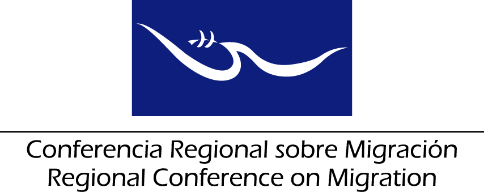 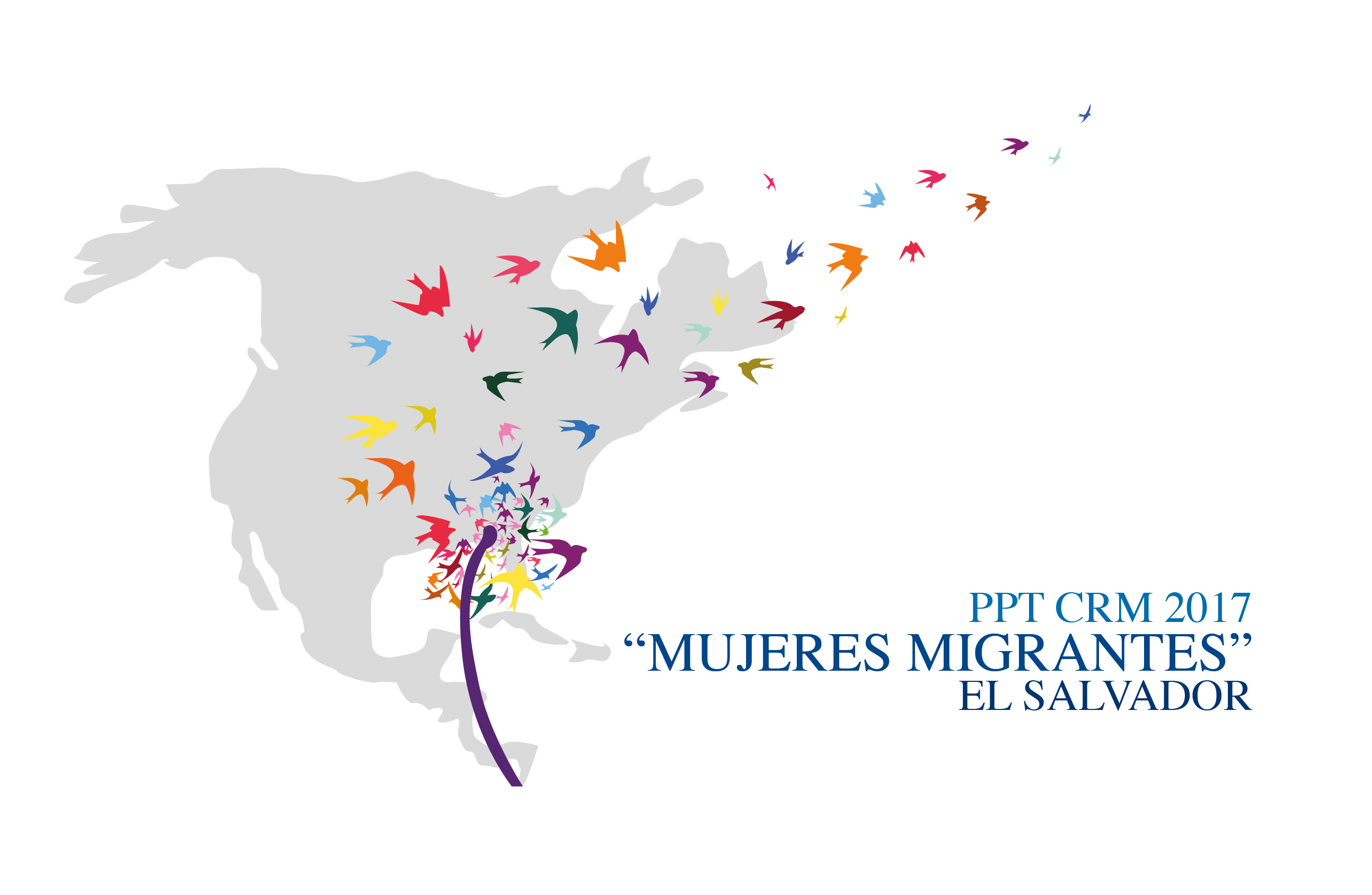 Reunión Virtual de la Red de Funcionarios de Enlace en Materia de Niñas, Niños y Adolescentes MigrantesGrupo Regional de Consulta sobre Migración (GRCM)15 de noviembre de 2017AGENDA PRELIMINAR8:30 – 8:45		Palabras de bienvenida y aprobación de la agenda[Lidera: PPT]8:45 – 9:45	Reportes de los países relativos a los nuevos esfuerzos/buenas prácticas en materia de atención y protección de niñas, niños y adolescentes migrantes.[Lidera: Todas las delegaciones (5 minutos por delegación)] 	Nota: Favor de enfocarse solamente en esfuerzos/prácticas RECIENTES y limitarse a 5 minutos por cada presentación.9:45 – 10:00	Avances respecto a la elaboración del Plan Estratégico para la Red de Funcionarios de Enlace en Materia de Protección de Niñas, Niños y Adolescentes Migrantes de la CRM 2017-2022.		[Lidera: PPT]10:00 – 10:30	Diálogo con las organizaciones de la sociedad civil sobre recomendaciones para el trabajo en conjunto en materia de atención y protección de niñas, niños y adolescentes migrantes.		[Lidera: RROCM]10:30 – 10:45	Presentación sobre el trabajo en conjunto con Child Fund y su interés en participar en la CRM. 		[Lidera: Secretaría Técnica]10:45 – 11:00	Seguimiento a la compilación de buenas prácticas, mapa de actores y servicios especializados en materia de protección y asistencia a niñas, niños y adolescentes migrantes.[Lidera: OIM]11:00 – 11:20	Seguimiento a la elaboración de documento de buenas prácticas en la región en materia de alternativas a la detención de niños, niñas y adolescentes migrantes y refugiados[Lidera: CICR y UNICEF]11:20 – 11:35		Propuestas de nuevas actividades [Lideran: Todas las delegaciones]Propuesta de Taller sobre Mecanismos para el retorno de niños, niñas y adolescentes migrantes [Lidera: UNICEF - OIM]11:35 – 12:05		Preparación del informe de la reunión de la Red para el GRCM [Lidera: PPT- Apoyo ST]12:05		Cierre de la reunión